The StoryPhil Hanseroth 2007 (recorded by Brandi Carlile for her album, The Story)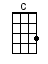 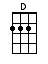 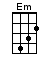 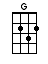 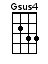 INTRO:  / 1 2 3 4 / [G] / [Gsus4] / [G] / [Gsus4]All of these [G] lines across my face [G]Tell you the sto-[D]ry of who I am [D]So many sto-[Em]ries of where I've been [Em]And how I [C] got to where I am [C]But these [G] stories don't mean [D] anythingWhen you've [Em] got no one, to [C] tell them toIt's [G] true [D] I was made for / [G] you [Gsus4] / [G]  I climbed a-[G]cross the mountain tops [G]Swam all a-[D]cross the ocean blue [D]I crossed all the [Em] lines and I broke all the rules [Em]But baby, I [C] broke them all for you [C]Oh, because [G] even when I [D] was flat brokeYou [Em] made me feel like a [C] million bucks, you [G] do[D] I was made for / [G] you [Gsus4] / [G]  INSTRUMENTAL:All of these [G] lines across my face [G]Tell you the [D] story of who I am [D]So many sto-[Em]ries of where I've been [Em]And how I [C] got to where I am [C]But these [G] stories don't mean [D] anythingWhen you've [Em] got no one, to [C] tell them toIt's [G] true [D] I was made for / [G] you [Gsus4] / [G]  You see the [G] smile that's on my mouthIt's hiding the [D] words that don't come out [D]All of our friends [Em] who think that I'm blessed [Em]They don't know [C] my head's a messNo [G] they don't know who [D] I really amAnd [Em] they don't know what [C] I've been through like you [G] doAnd [D] I was made for / [G] you  [Gsus4] / [G]  And all of these [G] lines across my face [G]Tell you the sto-[D]ry of who I am [D]So many sto-[Em]ries of where I've [Em] beenAnd how I [C] got to where I am [C]Oh but these [G] stories don't mean [D] anythingWhen you've [Em] got no one, to [C] tell them toIt's [G] true [D] I was made for / [G] you [Gsus4] / [G] Oh yeah, well it's [G] true, that [D] I was made for / [G] you [Gsus4] / [G]www.bytownukulele.ca